Korištenje mobilnih aplikacija za orijentaciju i snalaženjeCilj istraživanja je utvrditi učestalost korištenja mobilnih aplikacija za orijentaciju i snalaženje te potrebu za dodatnim pojašnjenjima u sklopu nastave geografije i međupredmetnih tema.U istraživanju su sudjelovali učenici Srednje škole Čakovec i Srednje škole Prelog, pri čemu 62% ispitanika pohađa Srednju školu Čakovec, dok  38% pohađa Srednju školu Prelog.Što se tiče korištenja mobilnih aplikacija za snalaženje u prostoru, 39% ispitanika često koristi takve aplikacije, 58% ih rijetko koristi, dok 3% ispitanika uopće ne koristi takve aplikacije.Većina ispitanika (90%) ima instaliranu aplikaciju Google Maps na svom mobilnom telefonu, dok 7% ispitanika nema tu aplikaciju i 3% nisu sigurni da li je imaju.Kada je u pitanju poznavanje mogućnosti praćenja voznog reda javnog gradskog prijevoza putem aplikacije Google Maps, 52% ispitanika je svjesno te mogućnosti, dok 48% nije svjesno.Kod razumijevanja rada aplikacije Google Maps, većina ispitanika (59% i 29%) se slaže ili potpuno slaže da je aplikacija jednostavna za korištenje. Manji postotak ispitanika je neutralan (9%) ili se ne slaže (2%).Samo 2% ispitanika koristi plan grada umjesto aplikacije Google Mapsa za snalaženje u prostoru, dok većina (83%) preferira Google Maps. Također, 17% ispitanika koristi i plan grada i Google Maps što je zanimljiv podatak.Kada je riječ o interesu za dodatnu edukaciju o radu aplikacije Google Maps u sklopu nastave geografije, 57% ispitanika pokazuje interes, dok 21% nema interes i 22% nije sigurno.Ovi rezultati pružaju uvid u preferencije i korištenje mobilnih aplikacija za orijentaciju i snalaženje među učenicima, kao i njihovu svijest o samim mogućnostima aplikacije Google Maps. Također, pokazuju interes učenika za daljnje učenje o toj aplikaciji u sklopu nastave geografije.Istraživanje su proveli nastavnici Valentina Pirc Mezga iz SŠ Prelog i Mladen Tota iz SŠ Čakovec. Kod prikupljanja podataka i analize, korištena je ArcGIS aplikacija Survey123.Grafički prikaz rezultata istraživanja ( izvor: Survey123, ArcGIS )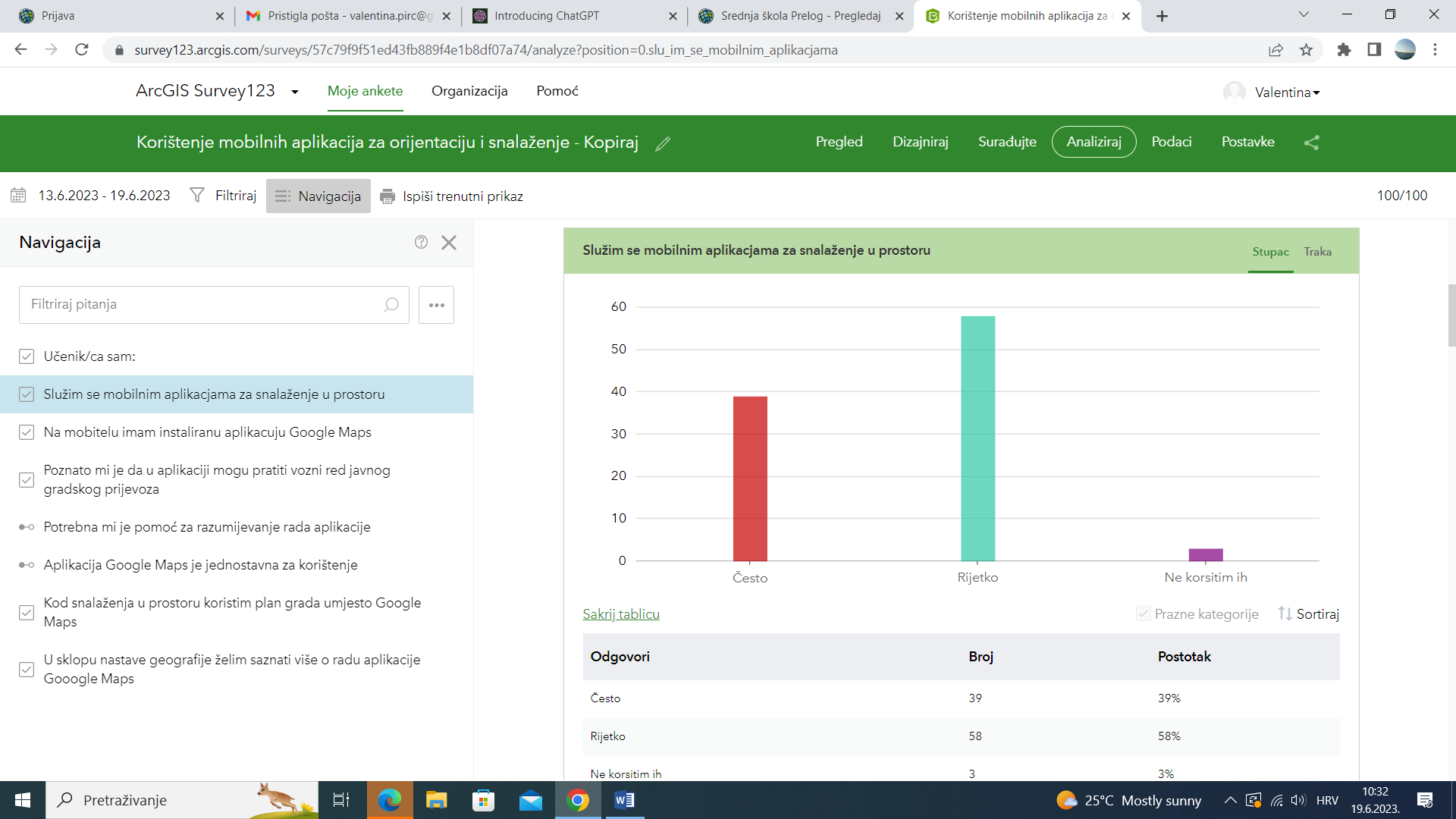 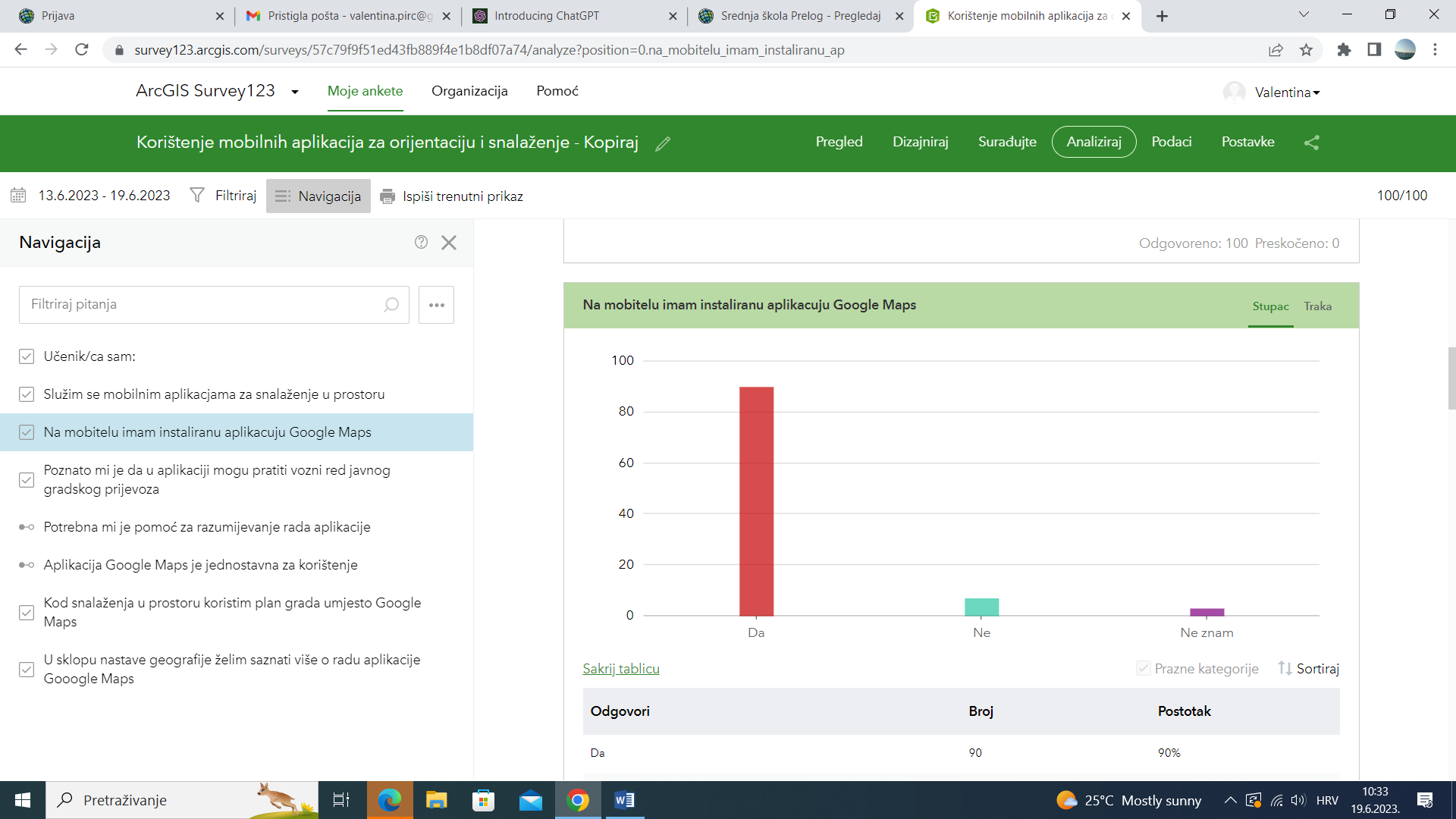 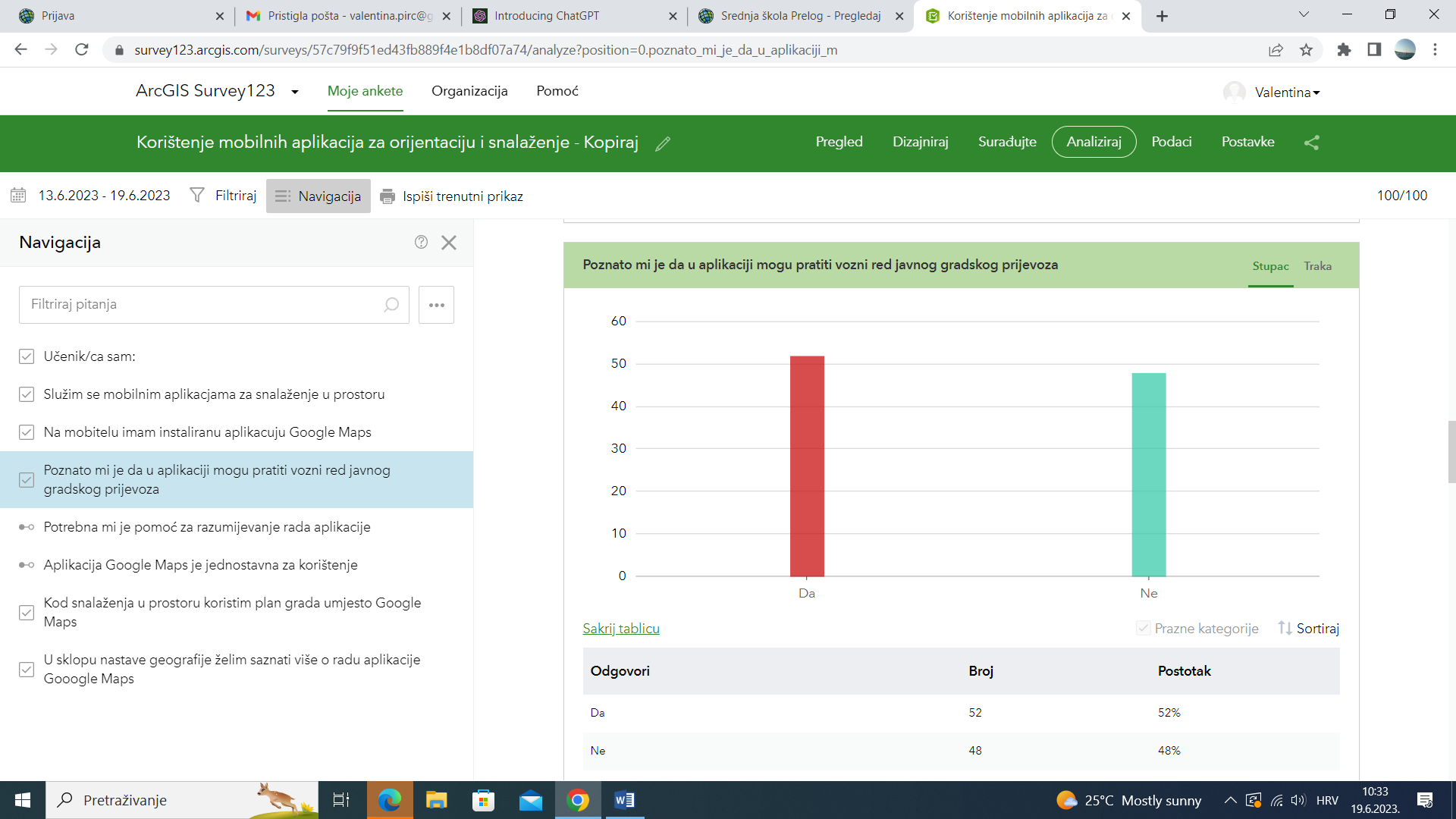 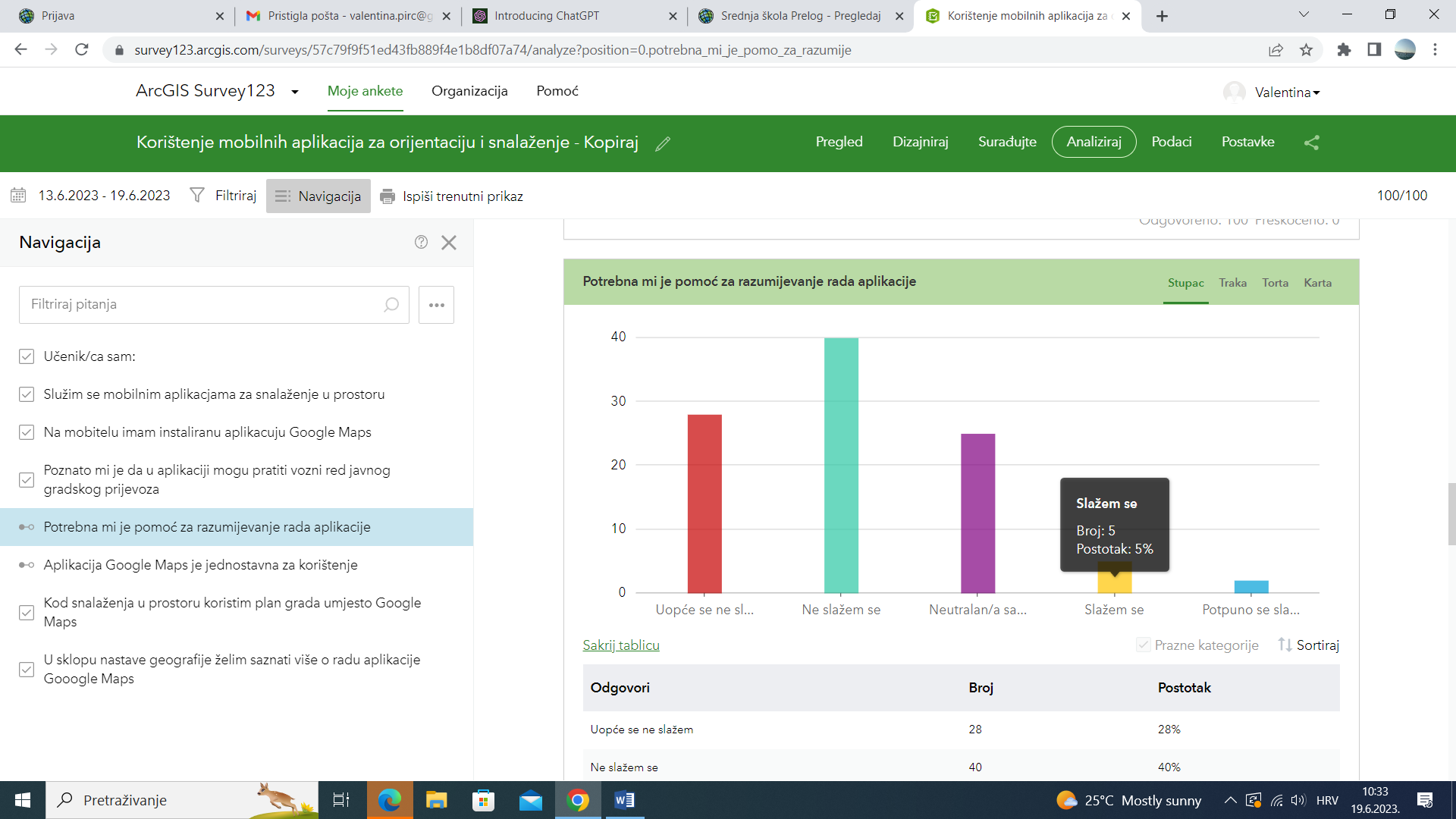 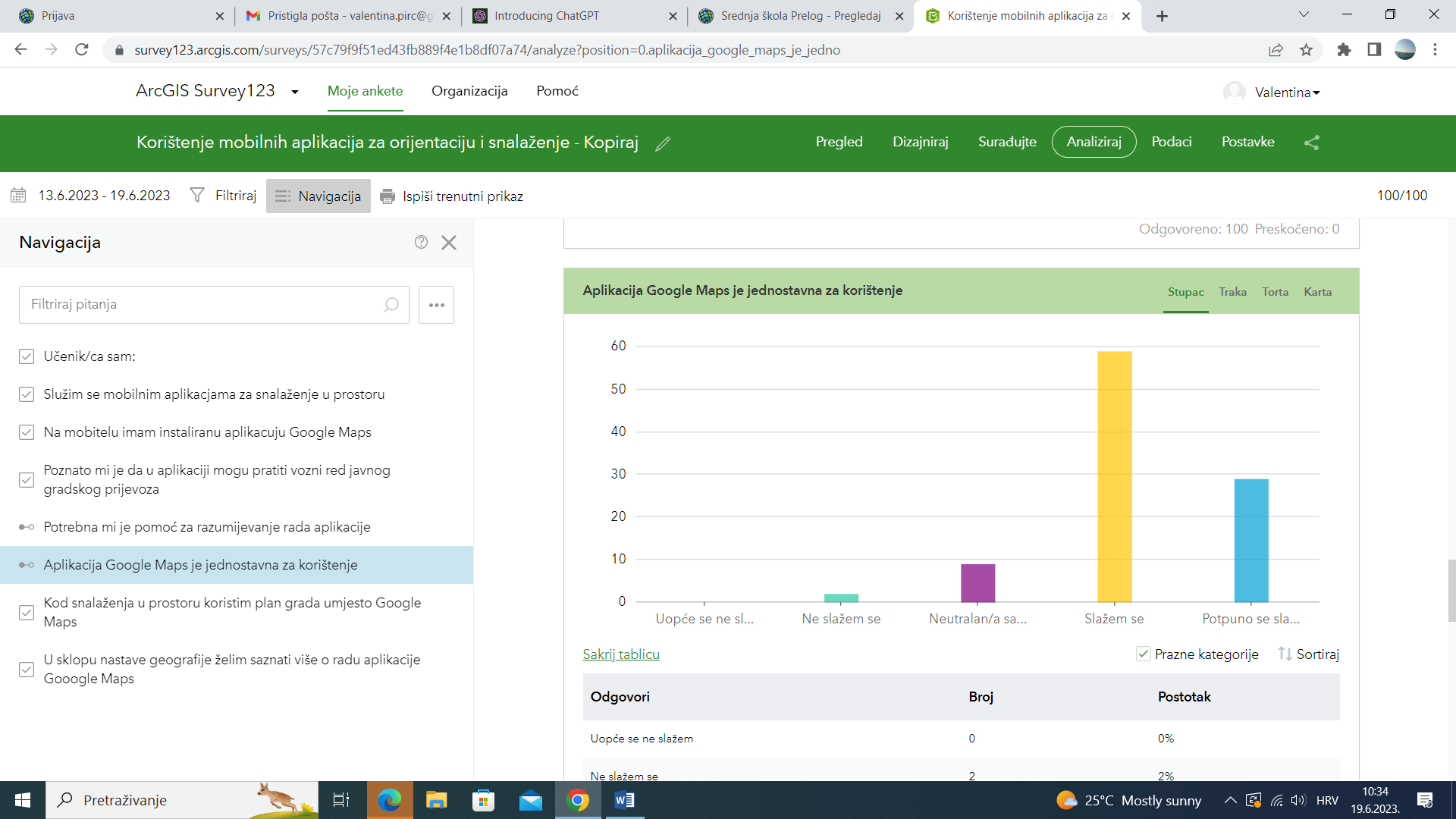 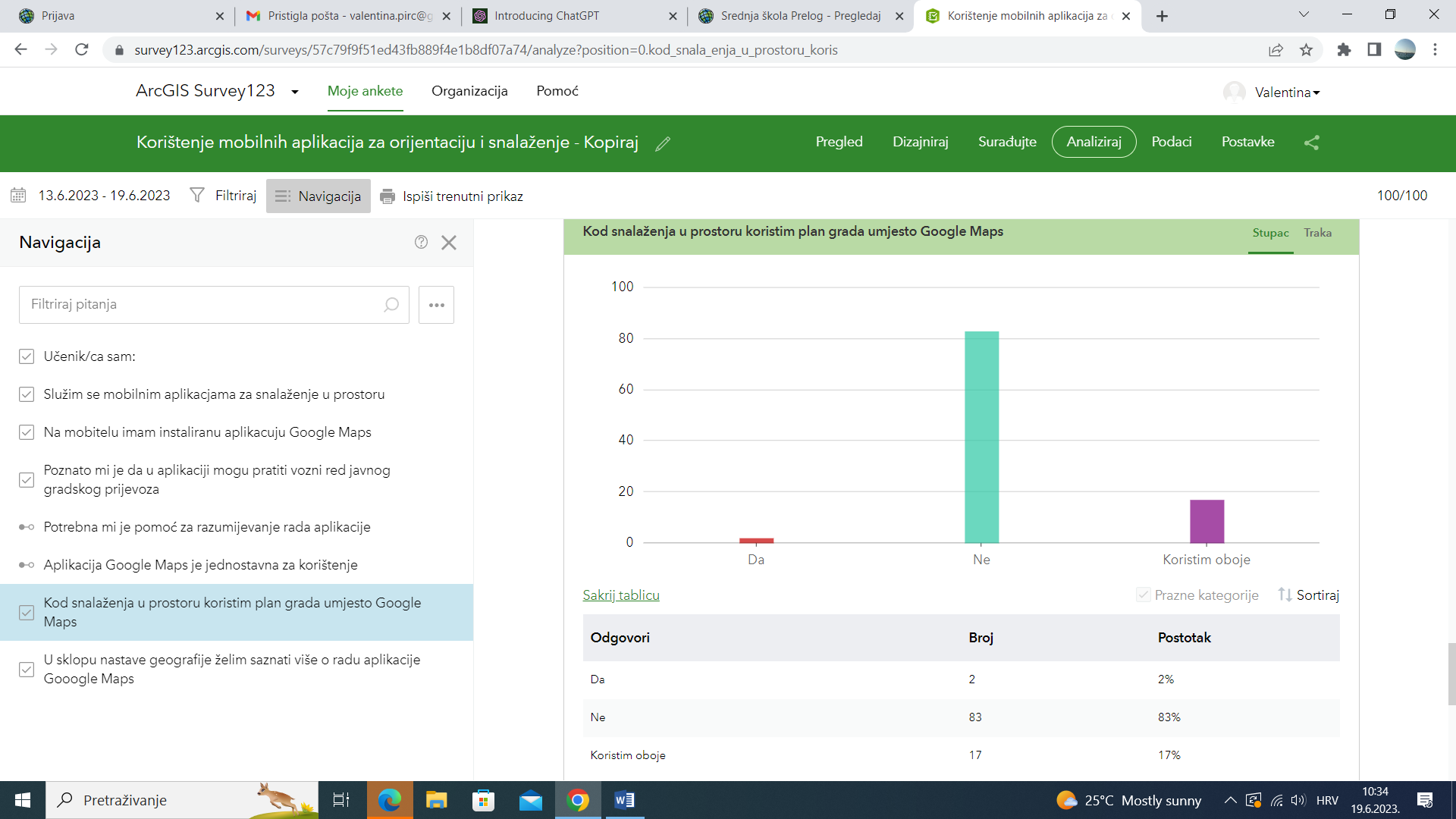 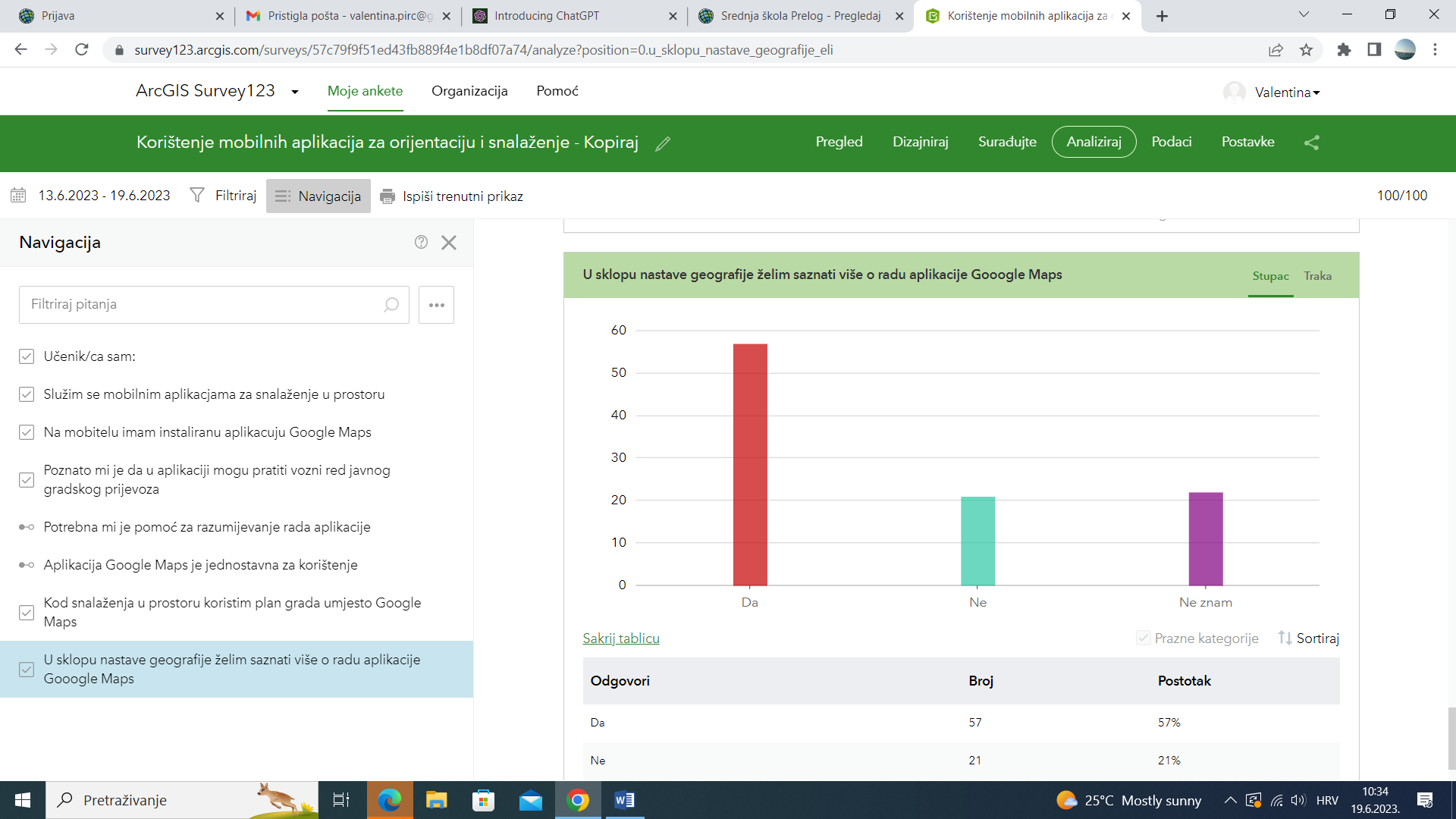 